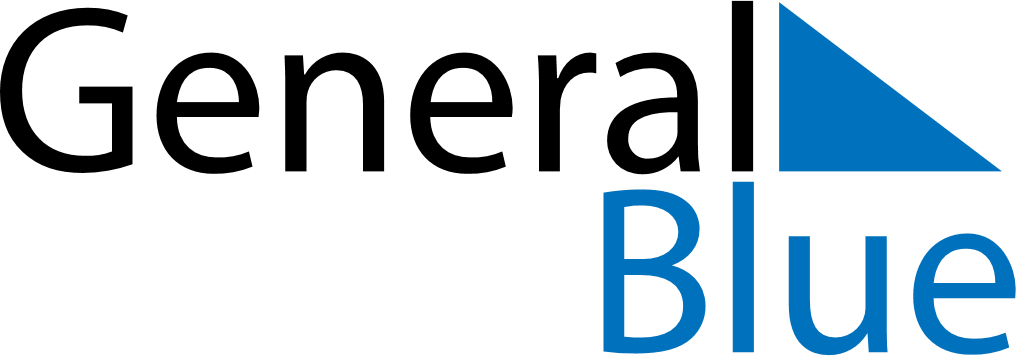 Weekly CalendarJune 18, 2023 - June 24, 2023Weekly CalendarJune 18, 2023 - June 24, 2023SundayJun 18SundayJun 18MondayJun 19TuesdayJun 20TuesdayJun 20WednesdayJun 21ThursdayJun 22ThursdayJun 22FridayJun 23SaturdayJun 24SaturdayJun 24My Notes